Veronica LopesPeriod 6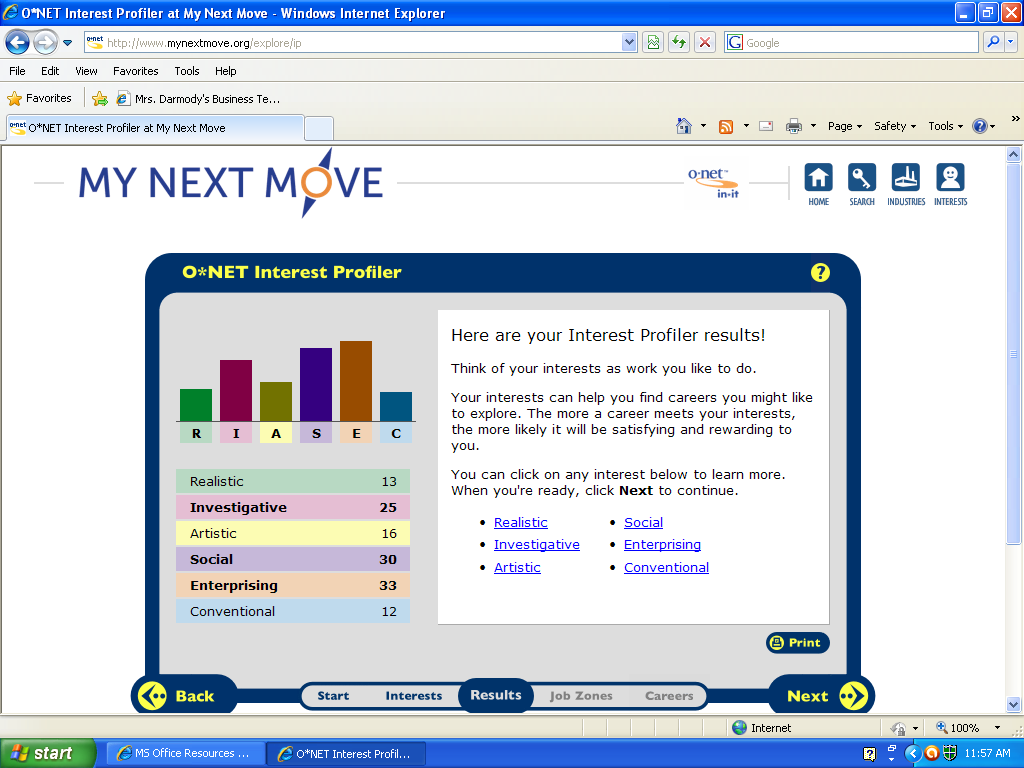 Social:I strongly believe that the social working field would be best for me. I am a friendly social person and I would allow anyone to approach me as I would approach them.  I love to listen to people and dramatic situations I also like to resolve situations.  I like to get to the bottom of things and help people out. I also do not like to see people struggle alone with life situations. Some people may call me nosy? But I’m just looking to help someone out.  If any of my careers were in this field I believe it would suite, me very well because I would enjoy doing this on a daily basis. I do believe if you have a little bit of confidence and someone there to stand alone with you, you can accomplish anything. In the future I hope to send that message out to my clients.Career choices:Marriage and Family TherapistSocial WorkerPhysical TherapistPsychiatristMental Health CounselorEnterprising:I strongly believe that I could fit the enterprising career as well. The enterprising career consists of the personality of a leader and someone who is not afraid of taking a stand even when the odds are against them. This field also needs someone who values what’s going on around them. They love to be on top and ready to accomplish their tasks. They needs to have the traits of being very driven and they need to be able to motivate themselves. Being in this field means that you are your own boss and other people follow YOUR rules, which is something some people, May like and other may be frightened of. Which is why you’re into this career, you must take charge, if you do not? you fail. I believe I have all of these traits I love being in charge. I do not like being told what to do so this career choice would fit me very well.Career choices:LawyerCosmetologistBarber or Hair Stylist

HR1. What are the definition of each occupation that your group has chosen and the nature of the work?Marriage and Family Therapist: Marriage and Family Therapists (MFTs) are relationship specialists who treat persons involved in interpersonal relationships. They are trained to assess, diagnose and treat individuals, couples, families and groups to achieve more adequate, satisfying and productive marriage, family and social adjustment.

HR2. What are some of the related occupational fields?
The practice also includes premarital counseling, child counseling, divorce or separation counseling and other relationship counseling.
HR3. Which personality type(s) is best suited to the occupations/jobs you have researched?I believe the best personality for a MTF would be social or enterprise, because in order to fulfill this career you need to be willing to have patients and some solid advice for your clients. Which is exactly what these career types are meant to do which is to listen and help people? As a Marriage and Family Therapist, you'll obviously need to have excellent communications and interpersonal skills. Your role is to facilitate communication and resolve conflict, and you'll need to be attentive, tactful and, at times, critical to accomplish this. State requirements to be licensed as a Marriage and Family Therapist vary, but most require a master's degree, a number of hours of supervised work experience and the passing of a licensing exam.

HR4. What kind of education, training and qualifications are required? 
Requirements for licensure include a related doctoral or two-year master's degree, passage of a comprehensive written and oral examination and at least 3,000 hours of supervised experience. The educational requirements to become a Marriage and Family Therapist are regulated by each state and thus may vary; however, most will require a master's degree or higher in Marriage and Family Therapy or a related field from an accredited institution. Coursework for a master's degree in Marriage and Family Therapy includes research and evaluation in psychology, counseling theory and practice, family therapy theories and clinical applications of human development. A master's degree in Marriage and Family Therapy typically takes 2-3 years to complete.
HR5. What technology skills are needed to be successful in the career/occupational fields you have explored?As a MFT you would need at least a basic knowledge of computer skills as well as a good feel for the technology around you.RC1. What does each occupation pay, or what are the average earnings nationally and in this area of the country?MTF: 165,000 a year

RC2. What is the projected growth for this career field over the next 10 years? (i.e. will there be more or less jobs like this in the future?)The projected growth for a MTF In the next ten years will increase by 11%
RC3. Please identify local or national organizations that would hire someone in each career field you have explored.N/AISC1. What are the working conditions or work environment for each job you or your group decided to research (such as work schedule, hours, exempt/salaried or non-exempt/hourly, etc.)?The work environment for an MTF would be an office and a comfortable environment for all of my clients to feel safe comfortable, and ready to talk and open up.
ISC2. Are positions in this career field typically part of collective bargaining units (unions)?The positions on this field are based on your years of experience and years of college.

ISC3. What kind of opportunities for advancement are there for each career? (i.e. Is there a chance to get promoted, etc.?)The types of advancement would differ from each office you choose to carry out your career in.Social Worker

HR1. What are the definition of each occupation that your group has chosen and the nature of the work?Social workers help people with a wide range of issues, including psychological, financial, health, relationship and substance abuse problems. Learn more about what social workers do the educational requirements to become a social worker and the projected job outlook for the field.

HR2. What are some of the related occupational fields?CounselorsPsychiatristTherapist

HR3. Which personality type(s) is best suited to the occupations/jobs you have researched?The best personalities suited for this type of career field would be someone who is compassionate and likes to listen and help people out.

HR4. What kind of education, training and qualifications are required? 
In order to become a social worker, a Bachelor of Social Work (BSW) degree is the minimum requirement. However, some individuals with psychology, sociology and education degrees are able to find entry-level jobs in social work. If you are interested in providing therapy services, then a Master of Social Work (MSW) degree is required. Are you interested in teaching at the university level or conducting research? Then you will need to earn a doctorate degree in social work (DSW).Requirements vary by state, but most states require social workers to be licensed, registered or certified in their field. For example, becoming a licensed clinical social worker generally requires taking an exam and completing at least two years of supervised clinical social work experience.
HR5. What technology skills are needed to be successful in the career/occupational fields you have explored?You need to e familiarized with every piece of technology in order to be able to do your job.RC1. What does each occupation pay, or what are the average earnings nationally and in this area of the country? 

$53,860]RC2. What is the projected growth for this career field over the next 10 years? (i.e. will there be more or less jobs like this in the future?)The U.S. Bureau of Labor Statistics suggests that social work careers are expected to grow faster than the average over the next ten years. While it is predicted that employment opportunities in urban areas will be more competitive, the Department of Labor suggests that job demand will also be good in rural locations.RC3. Please identify local or national organizations that would hire someone in each career field you have explored.Government,schools,state,townsISC1. What are the working conditions or work environment for each job you or your group decided to research (such as work schedule, hours, exempt/salaried or non-exempt/hourly, etc.)?Each job I have chosen will have a calm work environment and will be an office where everyone feels at rest.

ISC2. Are positions in this career field typically part of collective bargaining units (unions)?No, positions in this career will be based of schooling and sonority. 

ISC3. What kind of opportunities for advancement are there for each career? (i.e. Is there a chance to get promoted, etc.?)All of the advancement in this career will be based off of how you do in your daily tasks and jobs.Physical therapist

HR1. What is the definition of each occupation that your group has chosen and the nature of the work?Physical therapists, sometimes referred to as simply PTs, are healthcare professionals who diagnose and treat individuals of all ages, from newborns to the very oldest, who have medical problems or other health-related conditions, illnesses, or injuries that limits their abilities to move and perform functional activities as well as they would like in their daily lives. Physical therapists examine each individual and develop a plan using treatment techniques to promote the ability to move, reduce pain, restore function, and prevent disability. In addition, PTs work with individuals to prevent the loss of mobility before it occurs by developing fitness and wellness-oriented programs for healthier and more active lifestyles. 

HR2. What are some of the related occupational fields?Audiologists ChiropractorsOccupational therapistHR3. Which personality type(s) is best suited to the occupations/jobs you have researched?
You’ll need a warm and welcoming people person.
HR4. What kind of education, training and qualifications are required? 
The American Physical Therapy Association’s accrediting body, called the Commission on Accreditation of Physical Therapy Education (CAPTE), accredits entry-level academic programs in physical therapy. In 2009, there were 212 physical therapist education programs. Of these accredited programs, 12 awarded master's degrees; and 200 awarded doctoral degrees. Currently, only graduate degree physical therapist programs are accredited. Master's degree programs typically are 2 to 2.5 years in length, while doctoral degree programs last 3 years.
HR5. What technology skills are needed to be successful in the career/occupational fields you have explored? To be successful in this career you must at least know the basics of technology. RC1. What does each occupation pay, or what are the average earnings nationally and in this area of the country? Around at least 50,000 dollars a year

RC2. What is the projected growth for this career field over the next 10 years? (i.e. will there be more or less jobs like this in the future?)
 The projected growth for this career will raise about 15%
RC3. Please identify local or national organizations that would hire someone in each career field you have explored.ISC1. What are the working conditions or work environment for each job you or your group decided to research (such as work schedule, hours, exempt/salaried or non-exempt/hourly, etc.)? 
Physical therapists practice in hospitals, outpatient clinics, and private offices that have specially equipped facilities. These jobs can be physically demanding, because therapists may have to stoop, kneel, crouch, lift, and stand for long periods. In addition, physical therapists move heavy equipment and lift patients or help them turn, stand, or walk.
ISC2. Are positions in this career field typically part of collective bargaining units (unions)?
No they are not
ISC3. What kind of opportunities for advancement are there for each career? (i.e. Is there a chance to get promoted, etc.?) Physical therapists are expected to continue their professional development by participating in continuing education courses and workshops. Some physical therapists become board certified in a clinical specialty. Opportunities for physical therapists exist in academia and research. Some become self-employed, providing contract services or opening a private practice. Physical Therapist

HR1. What is the definition of each occupation that your group has chosen and the nature of the work?Physical therapists, sometimes referred to as simply PTs, are healthcare professionals who diagnose and treat individuals of all ages, from newborns to the very oldest, who have medical problems or other health-related conditions, illnesses, or injuries that limits their abilities to move and perform functional activities as well as they would like in their daily lives. Physical therapists examine each individual and develop a plan using treatment techniques to promote the ability to move, reduce pain, restore function, and prevent disability. In addition, PTs work with individuals to prevent the loss of mobility before it occurs by developing fitness and wellness-oriented programs for healthier and more active lifestyles. Physical therapists provide care to people of all ages who have functional problems resulting from, for example, back and neck injuries, sprains/strains and fractures, arthritis, burns, amputations, stroke, multiple sclerosis, conditions such as cerebral palsy and spina bifida, and injuries related to work and sports. Physical therapy care and services are provided by physical therapists and physical therapist assistants who work under the direction and supervision of a physical therapist. Physical therapists evaluate and diagnose movement dysfunction and use interventions to treat patient/clients. Interventions may include therapeutic exercise, functional training, manual therapy techniques, assistive and adaptive devices and equipment, and physical agents and electrotherapeutic modalities.Physical therapists often consult and practice with a variety of other professionals, such as physicians, dentists, nurses, educators, social workers, occupational therapists, speech-language pathologists, and audiologists

HR2. What are some of the related occupational fields?HR3. Which personality type(s) is best suited to the occupations/jobs you have researched?Someone who is friendly and willing to work with people.

HR4. What kind of education, training and qualifications are required? Education and training. The American Physical Therapy Association’s accrediting body, called the Commission on Accreditation of Physical Therapy Education (CAPTE), accredits entry-level academic programs in physical therapy. In 2009, there were 212 physical therapist education programs. Of these accredited programs, 12 awarded master's degrees; and 200 awarded doctoral degrees. Currently, only graduate degree physical therapist programs are accredited. Master's degree programs typically are 2 to 2.5 years in length, while doctoral degree programs last 3 years.Physical therapist education programs include foundational science courses, such as biology, anatomy, physiology, cellular histology, exercise physiology, neuroscience, biomechanics, pharmacology, pathology, and radiology/imaging, as well as behavioral science courses, such as evidence-based practice and clinical reasoning. Some of the clinically-based courses include medical screening, examination tests and measures, diagnostic process, therapeutic interventions, outcomes assessment, and practice management. In addition to classroom and laboratory instruction, students receive supervised clinical experience. Among the undergraduate courses that are useful when one applies to a physical therapist education program are anatomy, biology, chemistry, physics, social science, mathematics, and statistics. Before granting admission, many programs require volunteer experience in the physical therapy department of a hospital or clinic. 

HR5. What technology skills are needed to be successful in the career/occupational fields you have explored? All you really need to know would be basic skills because we will mostly be working with the actual client .
RC1. What does each occupation pay, or what are the average earnings nationally and in this area of the country? 

RC2. What is the projected growth for this career field over the next 10 years? (i.e. will there be more or less jobs like this in the future?)Employment of physical therapists is expected to grow by 30 percent from 2008 to 2018, much faster than the average for all occupations. Changes to restrictions on reimbursement for physical therapy services by third-party payers will increase patient access to services and, thus, increase demand. The increasing elderly population will drive growth in the demand for physical therapy services. The elderly population is particularly vulnerable to chronic and debilitating conditions that require therapeutic services. Also, the baby-boom generation is entering the prime age for heart attacks and strokes, increasing the demand for cardiac and physical rehabilitation. Medical and technological developments will permit a greater percentage of trauma victims and newborns with birth defects to survive, creating additional demand for rehabilitative care. In addition, growth may result from advances in medical technology and the use of evidence-base practices, which could permit the treatment of an increasing number of disabling conditions that were untreatable in the past.In addition, the federally mandated Individuals with Disabilities Education Act guarantees that students have access to services from physical therapists and other therapeutic and rehabilitative services. Demand for physical therapists will continue in schools

RC3. Please identify local or national organizations that would hire someone in each career field you have explored.ISC1. What are the working conditions or work environment for each job you or your group decided to research (such as work schedule, hours, exempt/salaried or non-exempt/hourly, etc.)? Work environment. Physical therapists practice in hospitals, outpatient clinics, and private offices that have specially equipped facilities. These jobs can be physically demanding, because therapists may have to stoop, kneel, crouch, lift, and stand for long periods. In addition, physical therapists move heavy equipment and lift patients or help them turn, stand, or walk.ISC2. Are positions in this career field typically part of collective bargaining units (unions)?Yes

ISC3. What kind of opportunities for advancement are there for each career? (i.e. Is there a chance to get promoted, etc.?) PsychiatristHR1. What is the definition of each occupation that your group has chosen and the nature of the work?Page ContentPhysiatrists, or rehabilitation physicians, are nerve, muscle, and bone experts who treat injuries or illnesses that affect how you moveRehabilitation physicians are medical doctors who have completed training in the medical specialty of physical medicine and rehabilitation (PM&R). Specifically, rehabilitation physicians:Diagnose and treat painRestore maximum function lost through injury, illness or disabling conditionsTreat the whole person, not just the problem areaLead a team of medical professionalsProvide non-surgical treatmentsExplain your medical problems and treatment/prevention planThe job of a rehabilitation physician is to treat any disability resulting from disease or injury, from sore shoulders to spinal cord injuries. The focus is on the development of a comprehensive program for putting the pieces of a person's life back together after injury or disease – without surgery.Rehabilitation physicians take the time needed to accurately pinpoint the source of an ailment. They then design a treatment plan that can be carried out by the patients themselves or with the help of the rehabilitation physician’s medical team. This medical team might include other physicians and health professionals, such as neurologists, orthopedic surgeons, and physical therapists. By providing an appropriate treatment plan, rehabilitation physicians help patients stay as active as possible at any age. Their broad medical expertise allows them to treat disabling conditions throughout a person’s lifetime. 

HR2. What are some of the related occupational fields?Physical TherapistMedical doctorsPhysical trainer

HR3. Which personality type(s) is best suited to the occupations/jobs you have researched?Someone who wants to help people get better

HR4. What kind of education, training and qualifications are required? Psychiatrists, like all medical doctors, must be licensed by the medical board of the state in which they plan to work. Once licensed, they can become board certified by taking certification exams through organizations, such as the American Board of Psychiatry and Neurology or the American Board of Physician Specialties. Psychiatrists can earn certification in general psychiatry or choose a subspecialty, such as addiction, forensic, geriatric or adolescent psychiatry.

HR5. What technology skills are needed to be successful in the career/occupational fields you have explored? Anything learned during college education.RC1. What does each occupation pay, or what are the average earnings nationally and in this area of the country? 160,000 a year

RC2. What is the projected growth for this career field over the next 10 years? (i.e. will there be more or less jobs like this in the future?)25%

RC3. Please identify local or national organizations that would hire someone in each career field you have explored.HospitalsFacilitiesOfficesISC1. What are the working conditions or work environment for each job you or your group decided to research (such as work schedule, hours, exempt/salaried or non-exempt/hourly, etc.)? An office are where I can work with my clients

ISC2. Are positions in this career field typically part of collective bargaining units (unions)?
Yes
ISC3. What kind of opportunities for advancement are there for each career? (i.e. Is there a chance to get promoted, etc.?) It depends on educationHome health care services$77,630Nursing care facilities76,680General medical and surgical hospitals73,270Offices of physicians72,790Offices of other health practitioners71,400Home health care services$77,630Nursing care facilities76,680General medical and surgical hospitals73,270Offices of physicians72,790Offices of other health practitioners71,400Home health care services$77,630Nursing care facilities76,680General medical and surgical hospitals73,270Offices of physicians72,790Offices of other health practitioners71,400Home health care services$77,630Nursing care facilities76,680General medical and surgical hospitals73,270Offices of physicians72,790Offices of other health practitioners71,400